FAI HOMESKILLS CHALLENGE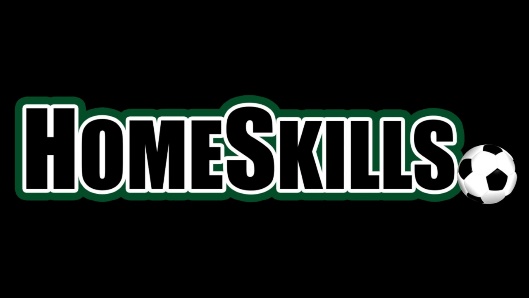 The FAI Grassroots have been posting up weekly HOMESKILLS videos on Facebook/Instagram/Twitter– every weekday at 11am. Each day they invite viewers to submit their own video of performing the skill for the chance to win an FAI goodie bag! The library of all 44 skills so far is available on YouTube:Press ctrl & click FAI Homeskills